Obecná knižnica v Novej Vsi nad Žitavou bola v roku 2018 podporená z verejných zdrojov Fondu na podporu umenia:Akvizícia knižničného fondu 2018   -  1 000 €Rekonštrukcia detského oddelenia Obecnej knižnice – 2 300 €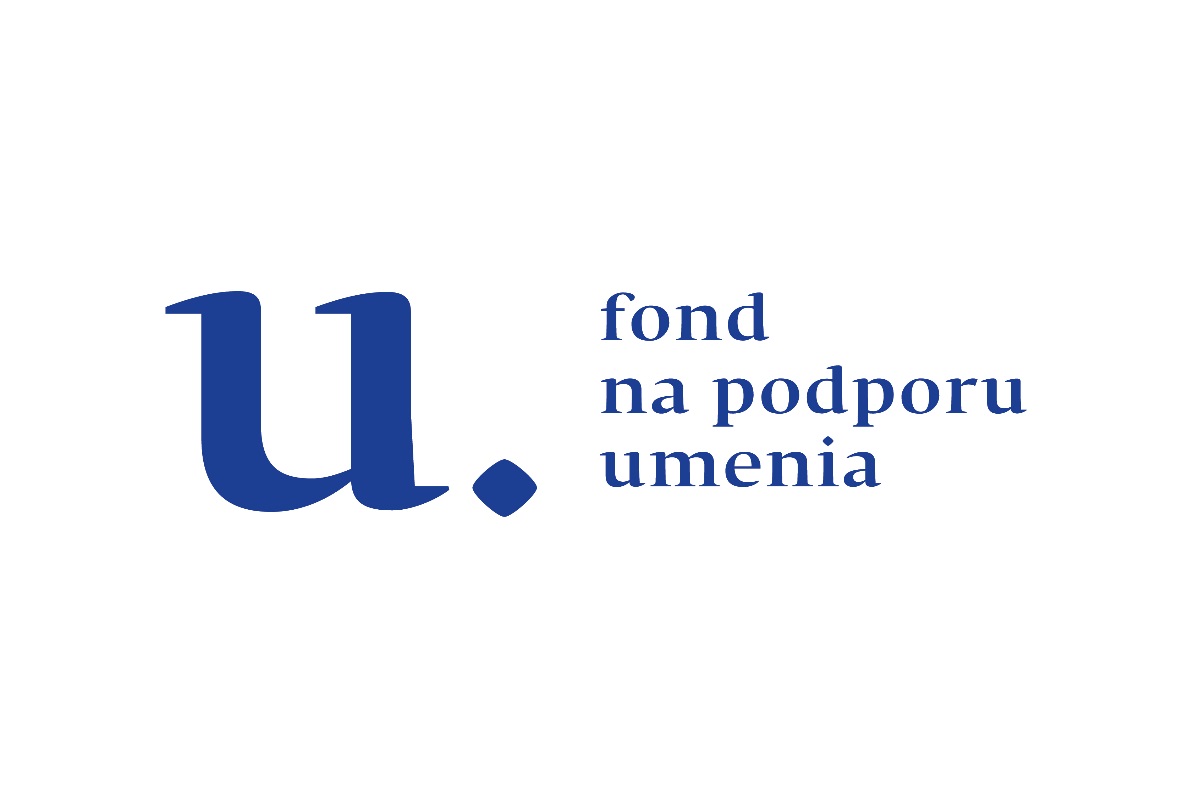 